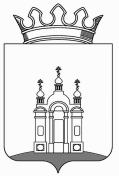 Заключениена отчет об исполнении бюджета Краснослудского сельского поселения за 2019 годЗаключение Контрольно-счетной палаты Добрянского городского округа на отчет об исполнении бюджета Краснослудского сельского поселения за 2019 год (далее – Заключение)  подготовлено в соответствии с требованиями статьи 264.4. Бюджетного кодекса РФ (далее – БК РФ), закона Пермского края от 25.03.2019 № 369-ПК «Об образовании нового муниципального образования Добрянский городской округ», в порядке, установленном Положением о бюджетном процессе в Краснослудском сельском поселении, утвержденным решением Совета депутатов Краснослудского сельского поселения от 29.11.2013 № 14 (далее – ПоБП) и Соглашением о передаче Контрольно – счетной палате Добрянского муниципального района полномочий контрольно – счетного органа Краснослудского сельского поселения по осуществлению внешнего муниципального финансового контроля на 2019 г. (далее – Соглашение).Настоящее Заключение подготовлено по результатам экспертизы проекта решения Думы Добрянского городского округа «Об утверждении отчета об исполнении бюджета Краснослудского сельского поселения за 2019 год» (далее – Проект решения) на основе итогов внешней проверки годового отчета об исполнении бюджета Краснослудского сельского поселения за 2019 год (далее – Отчет) с учетом рассмотрения дополнительных документов и материалов, представленных одновременно с Проектом решения.Соблюдение требований законодательства при подготовке и представлении отчета об исполнении бюджета поселенияТекстовая часть Проекта решения сформирована в соответствии с требованиями статьи 264.6. БК РФ. В ходе анализа приложений к Проекту решения установлены расхождения с текстовой частью Проекта решения. Так, п. 3 текстовой части Проекта решения утверждаются расходы бюджета Краснослудского сельского поселения по разделам и подразделам классификации расходов бюджета за 2019 год согласно приложению 2 к настоящему решению.В тоже время, приложение 2 сформировано по целевым статьям (муниципальным программам и непрограммным направлениям деятельности) и группам видов расходов классификации расходов бюджета Краснослудского сельского поселения.В период проведения экспертизы представлен уточненный Проект решения, сформированный в соответствии с требованиями статьи 264.6. БК РФ.В ходе анализа Проекта решения с Отчетом установлено следующее:- значения, планируемые к утверждению Проектом решения, об исполнении Бюджета поселения по доходам (22 140,2 тыс. руб.), больше на 83,0 тыс. руб. исполненных доходов, указанных в разделе 1 формы 0503117 «Отчет об исполнении бюджета» (22 057,2 тыс. руб.);- коды источников финансирования дефицита бюджета бюджетной классификации и значения, указанные в Приложение 4 к Проекту решения, не соответствуют кодам и значениям, отраженным в разделе 3 формы 0503117 «Отчет об исполнении бюджета».В период проведения экспертизы представлены уточненные Проект решения и форма 0503117, расхождения устранены. Замечание технического характера:-	в графе 2 Приложения 4 к Проекту решения отсутствует код вида источников финансирования дефицита бюджета по показателю «Изменение остатков средств».В период проведения экспертизы замечание устранено.Согласно пункта 7 Инструкции о порядке составления и представления годовой, квартальной и месячной отчетности об исполнении бюджетов бюджетной системы Российской Федерации, утвержденной Приказом Министерства финансов Российской Федерации от 28.12.2010 № 191н (далее - Инструкция № 191н) бюджетная отчетность составляется на основе данных главной книги и (или) других регистров бюджетного учета, а также в целях составления годовой бюджетной отчетности проводится инвентаризация активов и обязательств.Согласно информации, представленной письмом от 27.03.2020 № 265-01-13-102-2020 МКУ «Единый центр учета и отчетности» инвентаризация проведена на момент ликвидации и по состоянию на 01.01.2020 акты сверок представить невозможно.В то же время, распоряжением администрации Добрянского муниципального района от 19.12.2019 № 339-р главным распорядителям и получателям бюджетных средств Добрянского муниципального района указано провести инвентаризацию активов и обязательств по состоянию на 01.01.2020 года.В период проведения экспертизы представлена инвентаризационная опись расчетов с покупателями, поставщиками и прочими дебиторами и кредиторами.В ходе анализа данных главных книг и формы 0503120 «Баланс исполнения бюджета» установлены расхождения по счетам: 101 00, 202 00, 204 00, 205 00, 206 00, 302 00, 303 00, 304 00, 402 00.В период проведения экспертизы представлены уточненные главные книги, расхождения данных главных книг и формы 0503120 устранены.В нарушение пункта 2.1.8.3. Соглашения одновременно с Отчетом не представлена информация о результатах реализации муниципальных программ.По запросу Контрольно-счетной палаты Добрянского городского округа (далее – КСП ДГО) от 02.03.2020 № 01-20/2 администрацией Добрянского городского округа не представлены годовые отчеты об исполнении и оценке эффективности реализации муниципальных программ за 2019 год по городским и сельским поселениям.Согласно информации, представленной администрацией Добрянского городского округа по дополнительному запросу КСП ДГО от 07.04.2020 № 01-20/38, документальное сопровождение муниципальных программ Краснослудского сельского поселения не велось администрацией Добрянского городского округа.В результате, в нарушение п. 1 ст. 8 Закона Пермского края от 25.03.2019 № 369-ПК «Об образовании нового муниципального образования Добрянский городской округ», годовые отчеты о выполнении муниципальных программ и оценка эффективности реализации муниципальных программ Краснослудского сельского поселения не подготовлены.Формирование бюджетной отчетностиВ соответствии с решением Думы Добрянского городского округа от 19.12.2019 № 72 «О внесении изменений в решение Совета депутатов Краснослудского сельского поселения от 24.12.2018 № 23 «О бюджете Краснослудского сельского поселения на 2019 год и на плановый период 2020 и 2021 годов» (далее – Решение № 72) главными распорядителями средств бюджета Краснослудского сельского поселения являются:- МКУ «Администрация Краснослудского сельского поселения»;- МКУ «Совет депутатов Краснослудского сельского поселения»;- Управление финансов и казначейства администрации Добрянского муниципального района (Краснослудское сельское поселение);- МКУ «Управление имущественных и земельных отношений» (Краснослудское сельское поселение);- МКУ «Администрация Добрянского района» (Краснослудское сельское поселение);- МКУ «Управление по культуре, спорту, молодежной и семейной политике» (Краснослудское сельское поселение);- МКУ «Управление жилищно-коммунального хозяйства и благоустройства» (Краснослудское сельское поселение). В соответствии с требованиями пункта 10 Инструкция № 191н представлена консолидированная бюджетная отчетность об исполнении бюджета Краснослудского сельского поселения.Состав бюджетной отчетности соответствует требованиям статьи 264.1. БК РФ. Общая характеристика исполнения бюджета Краснослудского сельского поселенияБюджет Краснослудского сельского поселения на 2019 год (далее – Бюджет поселения) утвержден решением Совета депутатов Краснослудского сельского поселения от 24.12.2018 № 23 «О бюджете Краснослудского сельского поселения на 2019 год и на плановый период 2020 и 2021 годов» (далее – Решение № 23) по доходам и расходам в сумме 18 200,0 тыс. руб., с дефицитом в сумме 0,0 тыс. руб.За отчетный период в Решение № 23 8 раз вносились изменения решениями Совета депутатов Краснослудского сельского поселения (7) и Думы Добрянского городского округа (1). По сравнению с первоначально утвержденным Бюджетом поселения, в уточненном Бюджете поселения в редакции Решения № 72:а) доходы увеличились на 4 142,0 тыс. руб. и составили 22 342,0 тыс. руб.:- за счет средств краевого бюджета увеличение составило 1 228,7 тыс. руб.;- за счет средств местного бюджета – 2 913,3 тыс. руб.б) расходы увеличились на 9 602,3 тыс. руб. и составили 27 802,3 тыс. руб., в) дефицит Бюджета поселения утвержден в объеме 5 460,3 тыс. руб. Сравнительный анализ показателей первоначально утвержденного Бюджета поселения, уточненного Бюджета поселения и показателей Отчета представлен в таблице 1.   Таблица 1По итогам исполнения Бюджета поселения за 2019 год поступило доходов 22 140,2 тыс. руб., кассовые расходы составили 25 754,1 тыс. руб., дефицит Бюджета поселения составил 3 613,9 тыс. руб.Утвержденные бюджетные назначения в форме 0503117:- по доходам на 311,3 тыс. руб. меньше утвержденных бюджетных назначений по доходам Решения № 72 (отклонения по налоговым доходам);- по источникам финансирования дефицита бюджета на 311,3 тыс. руб. больше утвержденных бюджетных назначений по источникам Решения № 72.Остатки средств на счетах по учету средств Бюджета поселения по состоянию на 01.01.2020 составили 1 955,3 тыс. руб. В представленных главных книгах информация об остатках на счетах не отражена. В период проведения экспертизы:- утвержденные бюджетные назначения в форме 0503117 по доходам и источникам приведены в соответствие с бюджетными назначениями Решения 72. - остатки средств на счетах по учету средств Бюджета поселения по состоянию на 01.01.2020 отражены в главной книге МКУ «Администрация Добрянского района» (Краснослудское сельское поселение).Анализ исполнения бюджетаКраснослудского сельского поселения по доходам Первоначально объем доходов в Бюджет поселения на 2019 год был утвержден в сумме 18 200,0 тыс. руб.В течение 2019 года, в результате внесенных изменений, объем доходов был увеличен на 4 142,0 тыс. руб.  и утвержден в сумме 22 342,0 тыс. руб.Согласно данным Отчета, за 2019 год в Бюджет поселения поступило доходов 22 140,2 тыс. руб., или 99,1 % от уточненных плановых назначений.Сравнительный анализ исполнения бюджета Краснослудского сельского поселения по доходам приведен в таблице 2.Таблица 2В сравнении с 2018 г., в 2019 г. исполнение по доходам уменьшилось на 925,7 тыс. руб. или на 4,0 %, в т. ч. по:- налоговым доходам на 200,9 тыс. руб., - неналоговым доходам на 43,8 тыс. руб., - безвозмездным поступлениям на 681,0 тыс. руб. Анализ исполнения Бюджета поселения по доходам за 2019 год в разрезе кодов классификации приведен в приложении 1 к настоящему Заключению.Налоговые доходыПервоначально объем поступлений налоговых доходов в Бюджет поселения на 2019 год был утвержден в сумме 17 018,5 тыс. руб.В течение 2019 года в результате внесенных изменений объем налоговых поступлений был увеличен на 2 903,7 тыс. руб.  и утвержден в сумме 19 922,2 тыс. руб.Наибольшее увеличение по следующим налоговым доходам:- земельный налог на 3 913,3 тыс. руб.- транспортный налог на 260,0 тыс. руб.По налогу на доходы физических лиц плановый объем поступлений снижен на 1 201,9 тыс. руб.За 2019 год в Бюджет поселения налоговые доходы поступили в сумме 19 720,2 тыс. руб. или 99,0 % от уточненных плановых назначений. В структуре доходов Бюджета поселения налоговые доходы составляют 89,1 % (таблица 2 настоящего Заключения).Основным доходным источником является земельный налог в сумме 14 381,7 тыс. руб., удельный вес которого в структуре налоговых доходов составляет 72,9 %.По сравнению с 2018 годом объем поступлений налоговых доходов уменьшился на 200,9 тыс. руб. (таблица 2 и приложение 1 к настоящему Заключению):1) снижение прослеживается по следующим доходам:- налог на доходы физических лиц на 1 023,7 тыс. руб. или на 33,6 %;  - единый налог на вмененный доход на 14,9 тыс. руб. или на 47,8,0 %, - налог на имущество физических лиц на 719,5 тыс. руб. или на 40,0 %; - государственная пошлина на 4,2 тыс. руб. или на 82,4 %;2) увеличение по следующим доходам:- акцизы на 117,3 тыс. руб. или на 14,3 %;- транспортный налог на 40,1 тыс. руб. или на 3,2 %;- земельный налог на 1 404,0 тыс. руб. или 10,9 %.Неналоговые доходыПервоначально объем поступлений неналоговых доходов в Бюджет поселения на 2019 год был запланирован в сумме 65,0 тыс. руб.В течение 2019 года в результате внесенных изменений объем неналоговых доходов был увеличен на 9,6 тыс. руб. и составил 74,6 тыс. руб. За 2019 год в Бюджет поселения неналоговые доходы поступили в сумме 74,6 тыс. руб., что составляет 100,0 % от уточненных плановых назначений. В структуре доходов Бюджета поселения неналоговые доходы составляют 0,3 % (таблица 2 настоящего Заключения).Основным доходным источником являются доходы от сдачи в аренду имущества, удельный вес которых в структуре неналоговых доходов составляет 96,1 %. По сравнению с 2018 годом объем поступлений неналоговых доходов уменьшился на 43,8 тыс. руб. (таблица 2 и приложение 1 к настоящему Заключению), в т.ч.:- от сдачи в аренду имущества на 15,3 тыс. руб. или на 17,6 %;- по прочим поступлениям от денежных взысканий (штрафов) на 28,7 тыс. руб.Увеличение по доходам от продажи земельных участков на 0,2 тыс. руб. Безвозмездные поступленияПервоначально объем безвозмездных поступлений в Бюджет поселения на 2019 год был запланирован в сумме 1 116,5 тыс. руб.Уточненным Бюджетом поселения на 2019 г. объем безвозмездных поступлений утвержден в сумме 2 345,2 тыс. руб.За 2019 год исполнение безвозмездных поступлений составило 100,0 % от уточненных плановых назначений. В структуре доходов Бюджета безвозмездные поступления составляют 10,6 % (таблица 2 настоящего Заключения).По сравнению с 2018 годом объем безвозмездных поступлений уменьшился на 681,0 тыс. руб. (таблица 2 и приложение 1 к настоящему заключению).Наибольшее снижение по:- иным межбюджетным трансфертам на 750,3 тыс. руб.;- прочим безвозмездным поступлениям на 95,7 тыс. руб.Анализ исполнения бюджета Краснослудского сельского поселения по расходамПервоначально объем расходов Бюджет поселения на 2019 год был утвержден в сумме 18 200,0 тыс. руб.В течение 2019 года, в результате внесенных изменений, объем расходов был увеличен на 9 602,3 тыс. руб.  и утвержден в сумме 27 802,3 тыс. руб.Объем фактически исполненных расходов в 2019 году по сравнению с 2018 годом увеличился на 6 300,7 тыс. руб. или на 32,4 %.Анализ исполнения объема бюджетных назначений Уточненной сводной бюджетной росписи за 2019 год приведен в таблице 3.	Таблица 3, Неисполнение бюджетных ассигнований за 2019 год составило 2 048,2 тыс. руб. или 7,4 %.Бюджет поселения на 2019 год сформирован по программно – целевому методу.Анализ исполнения бюджетных назначений Бюджета поселения в разрезе программной и непрограммной частей приведен в таблице 4.Таблица 4Общее исполнение программной части Бюджета поселения составило 19 737,6 тыс. руб. или 90,8 % от уточненных бюджетных ассигнований. Удельный вес в общем объеме расходов составляет 76,6 %.Непрограммная часть расходов Бюджета поселения исполнена в объеме 6 016,5 тыс. руб. или 99,0 % от уточненных бюджетных ассигнований. Удельный вес в общем объеме исполненных расходов составляет 23,4 %.Не освоено бюджетных ассигнований за 2019 год непрограммной части расходов Бюджета поселения 58,0 тыс. руб. или 1,0 %.Согласно пояснительной записке не освоена непрограммная часть расходов Бюджета поселения по следующим мероприятиям:а) «Глава поселения» на сумму 3,8 тыс. руб. по оплате труда в связи с предъявлением листов нетрудоспособности; б) «Обеспечение выполнения функций органами местного самоуправления» на сумму 3,5 тыс. руб., из них: - экономия по приобретению архивных коробов для передачи документации в архив ввиду приобретения меньшего количества, чем планировалось – 2,7 тыс. руб.; - не востребованность средств на оплату госпошлины за регистрацию ликвидации, т.к. ликвидация будет закончена в 2020 г. – 0,8 тыс. руб.;в) «Обеспечение деятельности ликвидационной комиссии администрации» на сумму 23,7 тыс. руб. по оплате за услуги почтовой связи и услуги нотариуса в связи с оплатой за фактически выполненные работы на основании актов оказанных услуг;г) «Обеспечение деятельности ликвидационной комиссии представительного органа Краснослудского сельского поселения» на сумму 27,1 тыс. руб. в связи с экономией по итогам проведения закупочных процедур.Проверка составления и ведения сводной бюджетной росписибюджета поселенияВ соответствии с требованиями ст. 217 БК РФ исполнение бюджета Краснослудского сельского поселения в 2019 году осуществлялось в соответствии с порядком составления и ведения сводной бюджетной росписи бюджета Краснослудского сельского поселения, утвержденного постановлением главы Краснослудского сельского поселения от 31.03.2008 № 102 (далее – Порядок). В ходе анализа показателей СБР и Решения № 72 на 2019 год установлены следующие расхождения:Таблица 5, тыс. руб.В период проведения экспертизы представлена уточненная СБР, расхождения устранены.Анализ использования бюджетных средств, выделенных на реализацию муниципальных программ В 2019 году из Бюджета поселения были выделены средства на реализацию семи муниципальных программ.В соответствии с Проектом решения исполнение составило 19 737,6 тыс. руб., что составляет 90,8 % от уточненных бюджетных ассигнований, в т. ч.:Таблица 6, тыс. руб.Не освоено бюджетных ассигнований за 2019 год программной части расходов Бюджета поселения 1 990,1 тыс. руб. или 9,2 %.Согласно пояснительной записки причины не освоения следующие:Инфраструктура Краснослудского сельского поселения в сумме 1 937,6 тыс. руб.:а) экономия в результате проведения конкурсных процедур:- содержание автомобильных дорого и инженерных сооружений на них в границах населенных пунктов поселения в сумме 78,5 тыс. руб.;- ремонт автомобильных работ и инженерных сооружений на них в границах населенных пунктов поселения в сумме 14,4 тыс. руб.;- мероприятия по приведению автомобильных дорог в нормативное состояние, проектирование организации дорожного движения на автомобильных дорогах общего пользования в населенных пунктах в сумме 516,7 тыс. руб.;- мероприятия по обслуживанию распределительных сети газопроводов п/ст. Пальники Краснослудского сельского поселения Добрянского муниципального района Пермского края в сумме 82,5 тыс. руб.;- мероприятия по осуществлению водоснабжения населения (обслуживание артезианских скважин, водонапорных башен и сетей водоснабжения в границах поселения) в сумме 1 026,0 тыс. руб.;- устройство детской спортивной площадки в с. Красная Слудка в сумме 2,0 тыс. руб.;- мероприятия по благоустройству поселения в сумме 0,3 тыс. руб.;б) позднее представление счетов на оплату:- оплата уличного освещения в границах населенных пунктов поселения в сумме 183,8 тыс. руб., - мероприятия по содержанию сетей наружного освещения в границах поселения (ремонт сетей) в сумме 33,4 тыс. руб.;2) Управление земельными ресурсами и имуществом Краснослудского поселения в сумме 43,1 тыс. руб.:а) экономия в результате проведения конкурсных процедур:- содержание и обслуживание муниципального имущества Краснослудского сельского поселения в сумме 40,8 тыс. руб.;б) оплата на основании выставленных счетов:- взносы на капитальный ремонт общего имущества в многоквартирных домах, в которых расположены жилые помещения, числящиеся в составе имущества казны Краснослудского сельского поселения в сумме 2,3 тыс. руб.;3) Совершенствование системы муниципального управления Краснослудского сельского поселения в сумме 9,4 тыс. руб.:а) экономия в результате проведения конкурсных процедур:- развитие информационно-коммуникационных систем в сумме 9,4 тыс. руб.В связи с непредставлением информации о результатах реализации муниципальных программ, провести анализ достижения целевых показателей муниципальных программ Краснослудского сельского поселения не представляется возможным.Дорожный фондПорядок формирования и использования бюджетных ассигнований муниципального дорожного фонда Краснослудского сельского поселения, утвержден решением Совета депутатов Краснослудского сельского поселения от 21.11.2014 № 53 (далее – Порядок).Согласно представленной информации об объеме дорожных фондов, уточненный объем Дорожного фонда Краснослудского сельского поселения на 2019 год (далее – Дорожный фонд) сформирован с нарушением п. 2.3. Порядка. В объем дорожного фонда включена часть поступлений земельного налога с физических лиц.Анализ формирования и поступления доходов Дорожного фонда представлен в таблице 7. Фактические значения поступления доходов взяты из представленной информации об объеме дорожных фондов.Таблица 7Бюджетные ассигнования на Дорожный фонд предусмотрены в рамках муниципальной программы «Инфраструктура Краснослудского сельского поселения».Анализ использования бюджетных ассигнований Дорожного фонда представлен в таблице 8. Таблица 8 Из данных таблицы 8 следует, что за 2019 год плановый объем расходов на Дорожный фонд увеличился на 5 608,7 тыс. руб.Исполнение Дорожного фонда составило 6 716,5 тыс. руб. или 91,7 % от уточненных плановых назначений.Причины не освоения – экономия в результате проведения конкурсных процедур.Проверка расходования средств резервного фондаадминистрации Краснослудского сельского поселенияПунктом 4 статьи 6 Решения № 23 в составе расходов Бюджета поселения утвержден объем бюджетных ассигнований резервного фонда администрации Краснослудского сельского поселения на 2019 г. в сумме 100 тыс. руб. или 0,5% от общего объема расходов, что не противоречит требованиям и ограничениям, установленным пунктом 3 статьи 81 БК РФ и пунктом 2 статьи 7 ПоБП (не более 3,0 %). В ходе исполнения Бюджета поселения объем резервного фонда администрации Краснослудского сельского поселения увеличивался до 162,9 тыс. руб.Согласно отчету о расходовании средств резервного фонда администрации Краснослудского сельского поселения по состоянию на 01 января 2020 года, средства резервного фонда использованы не были.В связи с не востребованностью средств резервного фонда, Решением № 72 объем резервного фонда утвержден с нулевым значением.Анализ дефицита (профицита) бюджета Краснослудского сельского поселенияПервоначально Решением № 23 Бюджет поселения на 2019 год был утвержден бездефицитным.Источники финансирования дефицита бюджета сформированы за счет изменения остатков средств на счетах по учету средств местного бюджета.Остатки средств, сложившиеся по результатам исполнения Бюджета поселения в 2018 году, составляли 5 569,2 тыс. руб.Решением № 72 размер дефицита Бюджета поселения утвержден в сумме 5 460,3 тыс. руб., что соответствует п. 3 ст. 92.1 БК РФ.По данным формы 0503117 «Отчет об исполнении бюджета» Бюджет поселения за 2019 год исполнен с дефицитом в сумме 3 696,9 тыс. руб.Анализ состояния кредиторской и дебиторской задолженности Краснослудского сельского поселенияСравнительный анализ дебиторской задолженности по данным регистров учета и отчетности приведен в таблице 9:Таблица 9, тыс. руб.В нарушение требований, установленных частью 1 статьи 13 Федерального закона № 402-ФЗ «О бухгалтерском учете» (далее – Федеральный закон № 402-ФЗ), дебиторская задолженность в формах отчетности не соответствует дебиторской задолженности, содержащейся в главных книгах, по счетам 1 205 00, 1 206 00 и 1 303 00. В период проведения экспертизы представлены уточненные главные книги, данные учета и отчетности приведены в соответствие.Дебиторская задолженность в сумме 10,8 тыс. руб. – средства межбюджетных трансфертов, переданных УФиК для осуществления части полномочий, использованы не в полном объеме.Сравнительный анализ кредиторской задолженности по данным регистров учета и отчетности приведен в таблице 10:Таблица 10, тыс. руб.В нарушение требований, установленных частью 1 статьи 13 Федерального закона № 402-ФЗ, кредиторская задолженность в формах отчетности не соответствует кредиторской задолженности, содержащейся в главных книгах, по счетам 1 205 00, 1 302 00, 1 303 00.В период проведения экспертизы представлены уточненные главные книги, данные учета и отчетности приведены в соответствие.Причины наличия кредиторской задолженности:- 1 302 00 в сумме 27,5 тыс. руб. – за подвоз воды в населенные пункты поселения перед АО «Исток», в связи с отсутствием в Бюджете поселения статьи расходов;- 1 303 00 в сумме 0,4 тыс. руб. по оплате НДФЛ и страховых взносов.Выводы:В ходе проведения экспертизы проекта решения Думы Добрянского городского округа «Об утверждении отчета об исполнении бюджета Краснослудского сельского поселения за 2019 год» на основе итогов внешней проверки отчета об исполнении бюджета Краснослудского сельского поселения за 2019 год, документов и материалов, предоставленных одновременно с Проектом решения выявлены нарушения и замечания:Нарушения ведения бухгалтерского учета, составления и представления бухгалтерской (финансовой отчетности):В нарушение части 1 статьи 13 Федерального закона № 402-ФЗ и пункта 7 Инструкции № 191н:- бюджетная отчетность составлена в отсутствие данных об инвентаризации активов и обязательств;- установлены расхождения данных главных книг и формы 0503120 «Баланс исполнения бюджета» по счетам: 101 00, 202 00, 204 00, 205 00, 206 00, 302 00, 303 00, 304 00, 402 00.- дебиторская (кредиторская) задолженность в формах отчетности 0503120 и 0503169 не соответствует дебиторской (кредиторской) задолженности, содержащейся в главных книгах.В период проведения экспертизы нарушения устранены.В нарушение пункта 2.1.8.3. Соглашения одновременно с Отчетом не представлена информация о результатах реализации муниципальных программ.В нарушение п. 1 ст. 8 Закона Пермского края от 25.03.2019 № 369-ПК «Об образовании нового муниципального образования Добрянский городской округ», годовые отчеты о выполнении муниципальных программ и оценка эффективности реализации муниципальных программ Краснослудского сельского поселения не подготовлены.В связи с непредставлением годовых отчетов о результатах реализации муниципальных программ, провести анализ достижения целевых показателей муниципальных программ Краснослудского сельского поселения и оценить эффективность использования бюджетных средств не представляется возможным.Утвержденные бюджетные назначения в форме 0503117:- по доходам на 311,3 тыс. руб. меньше утвержденных бюджетных назначений по доходам Решения № 72 (отклонения по налоговым доходам);- по источникам финансирования дефицита бюджета на 311,3 тыс. руб. больше утвержденных бюджетных назначений по доходам Решения № 72.В период проведения экспертизы расхождения устранены.Исполнение бюджетных назначений в форме 0503117:- по доходам на 83,0 тыс. руб. меньше исполненных бюджетных назначений по доходам Проекта решения (отклонения по налоговым доходам);- по источникам финансирования дефицита бюджета на 83 тыс. руб. больше меньше исполненных бюджетных назначений по источникам финансирования дефицита бюджета Проекта решения.В период проведения экспертизы расхождения устранены.В представленных главных книгах информация об остатках на счетах не отражена.В период проведения экспертизы расхождения устранены.Нарушения в ходе формирования и исполнения бюджета:Уточненный объем дорожного фонда Краснослудского сельского поселения на 2019 год сформирован с нарушением требований п. 2.3. Порядка формирования и использования бюджетных ассигнований муниципального дорожного фонда Краснослудского сельского поселения, утвержденого решением Совета депутатов Краснослудского сельского поселения от 21.11.2014 № 53. В объем дорожного фонда включена часть поступлений земельного налога с физических лиц.В ходе анализа показателей СБР и Решения № 72 на 2019 год установлены расхождения в значениях по расходам и источникам финансирования дефицита бюджета.В период проведения экспертизы расхождения устранены.В ходе анализа приложений к Проекту решения установлены расхождения с текстовой частью Проекта решения в части приложения 2 к Проекту решения.В период проведения экспертизы расхождения устранены.Замечание технического характера:-	в графе 2 Приложения 4 к Проекту решения отсутствует код вида источников финансирования дефицита бюджета по показателю «Изменение остатков средств».В период проведения экспертизы замечание устранено.Предложения:Контрольно – счетная палата Добрянского городского округа рекомендует Думе Добрянского городского округа рассмотреть проект решения Думы Добрянского городского округа «Об утверждении отчета об исполнении бюджета Краснослудского сельского поселения за 2019 год».Председатель КСП ДГО                                                                      Н.Г. Денисова КОНТРОЛЬНО-СЧЕТНАЯ ПАЛАТА ДОБРЯНСКОГО ГОРОДСКОГО ОКРУГАСоветская ул., д. 10, г.Добрянка, Пермский край, 618740тел./факс (34265) 2-78-68e-mail: kspdоbr@mail.ru; http://dobrraion.ru23.04.2020                                                                                                        № 14г. ДобрянкаПоказателиРешение № 23, тыс. руб.Решение № 72, тыс. руб.Отклонение первоначального бюджета от уточненного, тыс. руб.(гр.3-гр.2)Исполнено, тыс. руб.% исполнения (гр.5/гр.3*100)123456Доходы18 200,022 342,04 142,022 140,299,1Расходы18 200,027 802,39 602,325 754,192,6-Дефицит, +Профицит0,0- 5 460,3- 5 460,3- 3 613,9хПоказателиФактически исполнено                     за 2018 годФактически исполнено                     за 2018 годФактически исполнено                     за 2019 годФактически исполнено                     за 2019 годОтклонение, тыс. руб.ПоказателиСумма, тыс. руб.Уд. вес, %Сумма, тыс.  руб.Уд. вес, %Отклонение, тыс. руб.123456 = 4 - 2Налоговые доходы19 921,186,419 720,289,1- 200,9Неналоговые доходы118,40,574,60,3- 43,8Безвозмездные поступления3 026,413,12 345,410,6- 681,0Всего доходов23 065,9100,022 140,2100,0- 925,7Уточненная СБР, тыс. руб.Отчет, тыс. руб.Отклонения, тыс. руб.Исполнено, %123 = 2 - 14 = 2/1*10027 802,325 754,12 048,292,6НаименованиеУточненная СБР,тыс. руб.Удельный вес,%Исполнено (Проект решения), тыс. руб.Удельный вес,%Отклонения,тыс. руб.Исполнено,%123456 = 2 - 47 = 4/2*100Программная часть21 727,678,219 737,676,61 990,090,8Непрограммная часть6 074,721,86 016,523,458,299,0ИТОГО27 802,3х25 754,1х2 048,292,6СБРРешение № 72Отклонения123 = 2 - 1РасходыРасходыРасходыИнфраструктура Краснослудского сельского поселенияИнфраструктура Краснослудского сельского поселенияИнфраструктура Краснослудского сельского поселения18 658,418 683,425,0Управление земельными ресурсами и имуществом Краснослудского поселенияУправление земельными ресурсами и имуществом Краснослудского поселенияУправление земельными ресурсами и имуществом Краснослудского поселения592,8567,725,1Источники финансирования дефицита бюджетаИсточники финансирования дефицита бюджетаИсточники финансирования дефицита бюджета0,05 460,3- 5 460,3№ п/пНаименование муниципальной программыУточненный бюджет тыс. руб.Исполнено (Проект решения), тыс. руб.Отклонение, тыс. руб.Исполнение, %12345 = 4 - 36 = 4/3 * 1001.Культура Краснослудского сельского поселения269,9269,90,0100,02.Развитие физической культуры и спорта на территории Краснослудского сельского поселения81,181,10,0100,03.Инфраструктура Краснослудского сельского поселения18 683,416 745,8- 1 937,689,64.Управление земельными ресурсами и имуществом Краснослудского поселения567,7524,6- 43,192,45.Обеспечение безопасности жизнедеятельности населения Краснослудского сельского поселения766,1766,10,0100,06.Совершенствование системы муниципального управления Краснослудского сельского поселения457,9448,5- 9,497,97.Управление муниципальными финансами Краснослудского сельского поселения901,6901,60,0100,0ИТОГОИТОГО21 727,719 737,6- 1 990,190,8№ п/пИсточник доходовРешение № 23, тыс. руб.Решение № 72, тыс. руб.Отклонения, тыс. руб.Фактически поступило доходов% исполнения12345 = 4 - 367 = 6 / 4 * 1001.Местный бюджет, в том числе:1 717,46 531,74 814,36 716,4102,8Акцизы на бензин, дизельное топливо, моторные масла867,4867,40,0938,8108,2Транспортный налог850,01 110,0260,01 282,5115,5Земельный налог с физических лиц0,04 554,34 554,34 495,198,72.Утвержденный объем бюджетных ассигнований Дорожного фонда1 717,47 326,1ххх№ п/пНаименование направления расходов муниципального дорожного фондаРешение № 23, тыс. руб.Решение № 72, тыс. руб.Отклонения, тыс. руб.Исполненотыс. руб.% исполнения12345 = 4 - 367 = 6/4*100Муниципальная программа «Инфраструктура Краснослудского сельского поселения»Муниципальная программа «Инфраструктура Краснослудского сельского поселения»Муниципальная программа «Инфраструктура Краснослудского сельского поселения»Муниципальная программа «Инфраструктура Краснослудского сельского поселения»Муниципальная программа «Инфраструктура Краснослудского сельского поселения»Муниципальная программа «Инфраструктура Краснослудского сельского поселения»Муниципальная программа «Инфраструктура Краснослудского сельского поселения»1Содержание автомобильных дорог и инженерных сооружений на них в границах населенных пунктов поселения1 400,01 528,0128,01 449,594,92Ремонт автомобильных дорог и инженерных сооружений на них в границах населенных пунктов поселения217,45 153,04 935,65 138,699,73Мероприятия по приведению автомобильных дорог в нормативное состояние, проектирование организации дорожного движения на автомобильных дорогах общего пользования в населенных пунктах100,0645,1545,1128,419,9ИТОГОИТОГО1 717,47 326,15 608,76 716,591,7Номер счетаГлавные книгиГлавные книгиф. 0503120ф. 0503120ф. 0503169ф. 0503169Номер счетана 01.01.2019на 01.01.2020на 01.01.2019на 01.01.2020на 01.01.2019на 01.01.202012345671 205 001 209 0010 056,9884,110 056,90,010 056,90,01 206 001 208 001 303 0013,11,413,110,813,110,8Номер счетаГлавные книгиГлавные книгиф. 0503120ф. 0503120ф. 0503169ф. 0503169Номер счетана 01.01.2019на 01.01.2020на 01.01.2019на 01.01.2020на 01.01.2019на 01.01.202012345671 205 001 209 000,00,00,00,04 850,90,01 302 001 208 001 304 000,00,00,027,50,027,51 303 000,01,90,00,40,00,4